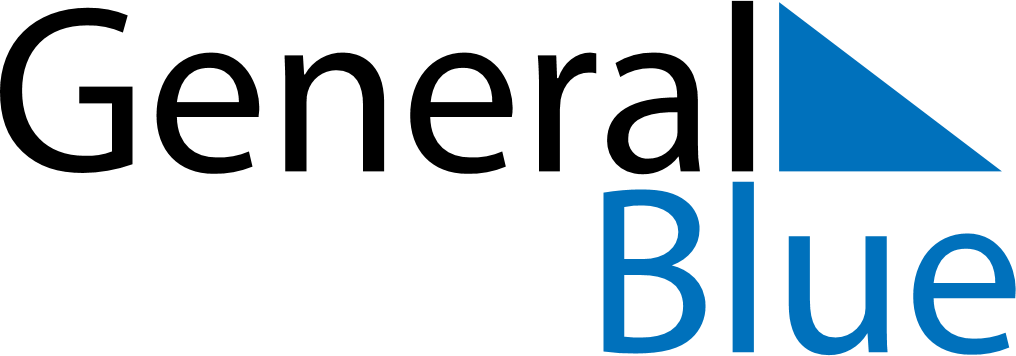 Daily PlannerNovember 5, 2023 - November 11, 2023Daily PlannerNovember 5, 2023 - November 11, 2023Daily PlannerNovember 5, 2023 - November 11, 2023Daily PlannerNovember 5, 2023 - November 11, 2023Daily PlannerNovember 5, 2023 - November 11, 2023Daily PlannerNovember 5, 2023 - November 11, 2023Daily Planner SundayNov 05MondayNov 06TuesdayNov 07WednesdayNov 08ThursdayNov 09 FridayNov 10 SaturdayNov 11MorningAfternoonEvening